ДИАГНОСТИЧЕСКИЕ ЗАДАНИЯпо основной общеобразовательной программе дошкольного образования,с учётом примерной основной общеобразовательнойпрограмме дошкольного образования«ОТ РОЖДЕНИЯ ДО ШКОЛЫ»под ред. Н. Е. Вераксы, Т. С. Комаровой, М. А. Васильевой.4-5 летПримечания: на начало и на конец учебного года ребенок выполняет одни и те же заданияПояснительная запискаИтоговые диагностические задания (мониторинг) для детей 4-5 лет направлены на определение промежуточных результатов освоения детьми основной общеобразовательной программы дошкольного образования.Детям предлагается выполнить 7 заданий вместе с воспитателем. Продолжительность выполнения 15 - 20 минут.Каждое задание воспитатель озвучивает 1-2 раза.Все задания дети должны выполнить самостоятельно, без помощи взрослых.В заданиях отражена общая ориентация детей в окружающем мире, пространственные, цветовые и временные понятия, психологический уровень развития дошкольника.Подобранные диагностические задания отвечают принципам событийности, деятельностного  подхода, что обеспечивает формирование системных знаний и представлений дошкольников о мире социальных отношений.Все задания составлены с учетом интегративных качеств развития дошкольника, что остается актуальными с принятием ФГОС ДО.Предложенные диагностические задания являются частью системы мониторинга, который сочетает низкоформализованные, высокоформализованные методы, обеспечивающие объективность и точность получаемых данных.Полученные результаты заносятся в сводную диагностическую карту уровня развития интегративных качеств (см. Приложение).Задание 1. Дорисуй и раскрась вторую половину.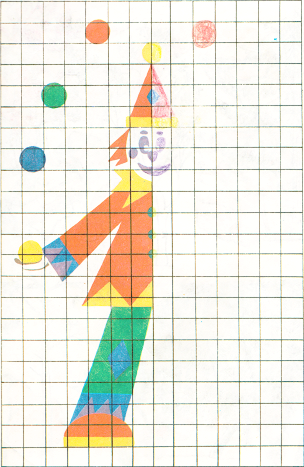 Задание 2. Обведи фломастером все овощи.Задание 3. Раскрась одинаковые фигуры красным цветом, треугольник – синим, а прямоугольник – зеленым.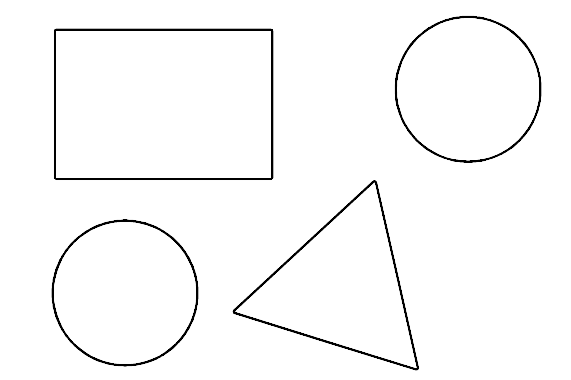 Задание 4. Продолжи узор.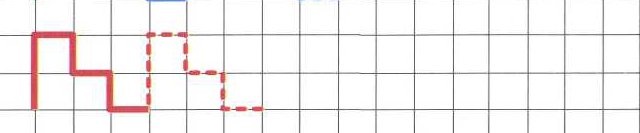 Задание 5. Отгадай загадки.У неё мордочка усатая,Шубка полосатая,Часто умывается,А с водой не знается.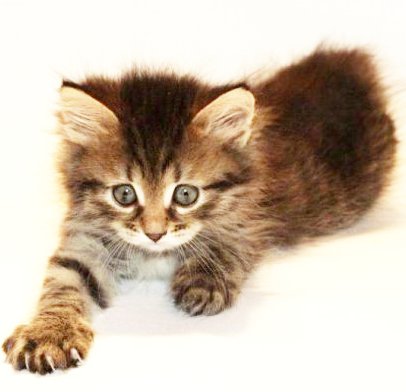 У медведя – берлога, у волка – логово, у белки – дупло, а у лисы - ?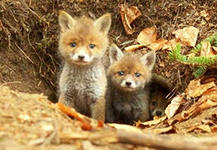 Задание 6. Соедини цифры по порядку стрелочками.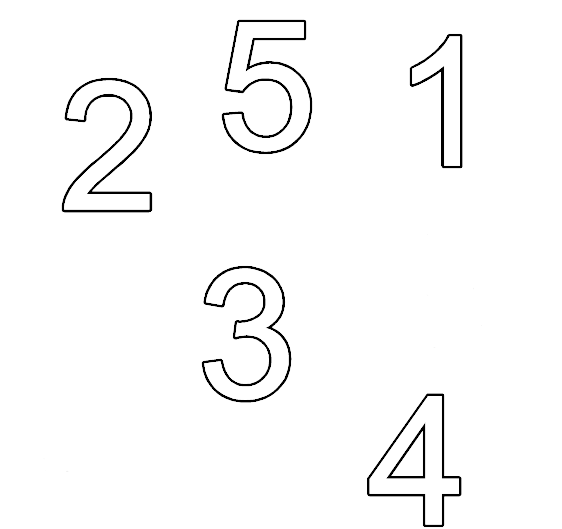                                Задание 7. Нарисуй своих друзей.Образовательная область «Познавательное развитие»Формирование целостной картины мира. Предметное и социальное окружениеI. Уровень знаний о предметах ближайшего окружения.Дидактические игры, упражнения, вопросыДидактическая игра «Чудесный мешочек».Материал: 10-15 предметов, различных по назначению, признакам и форме (муляжи овощей, игрушки-инструменты, кубики строительного материала и т. п.).Содержание диагностического задания:Задание ребенку.1) Выбери любой предмет из мешочка. Назови, что это за предмет, для чего предназначен (где применяется).2) Опиши его (какой предмет).2. Дидактическая игра «Что из чего?».Материал: образцы 8 материалов: глина, бумага, ткань, металл, резина, пластмасса, стекло, фарфор и предметные картинки с изображением предметов, которые изготовлены из этих материалов.Содержание диагностического задания:Воспитатель предлагает ребенку назвать материл и соотнести картинки.Вопросы:- Какой это материал?- Что из него делают? (Посмотри внимательно на картинки и вспомни.)3. Дидактическое упражнение «Ты знаешь, что такое море?».Материал: картинка с изображением моря.Содержание диагностического задания:Вопросы: - Что это?- В нашем городе, селе, деревне есть море?- Хотел бы ты увидеть море?- Что тебе интересно узнать о море? (Или: что ты уже знаешь о нем?)Критерии оценки1 балл - называет самые разные предметы, затрудняется рассказать об их назначении, не называет признаки, доступные для восприятия и обследования предметов, которые его окружают.2 балла - ребенок называет предметы, знает их назначение; затрудняется соотнести предмет, и материал, из которого сделан этот предмет, проявляет интерес к предметам и явлениям, которые они не имели (не имеют) возможности видеть.3 балла - ребенок называет предметы, знает их назначение, называет признаки, доступные для восприятия и обследования. Проявляет интерес к предметам и явлениям, которые они не имели (не имеют) возможности видеть.II. Уровень знаний ребенка о семье, семейном быте, традициях.Дидактические игры, упражнения, вопросыДидактическое упражнение «Семейная фотография».Материал: сюжетная картинка, где изображена семья (бабушка, дедушка, папа, мама, брат, сестра), или фотография семьи (семейный праздник, туристический поход и т. п.).Содержание диагностического задания:Задание:1) Покажи на картинке детей (дай им имена).2) Покажи родителей, как их называют дети? (Папа и мама.)3) Чем вы любите заниматься всей семьей?4) Какой у тебя самый любимый праздник?5) Почему? И т. п.Критерии оценки1 балл - ребёнок называет по картинке членов семьи, но не называет их родственных связей, преимущественно ситуативная речь, жесты.2 балла - ребёнок правильно называет членов семьи на картинке, допускает ошибки в родственных связях (покажи родителей папы и мамы), речь ребенка бедна.3 балла - ребенок правильно отвечает на вопросы, с удовольствием рассказывает о семье, семейном быте, традициях.III. Уровень знаний ребенка о родном городе, селе, деревне.Дидактические игры, упражнения, вопросы1. Дидактическое упражнение «Город-деревня».Материал: сюжетные картинки с изображением города и деревни.Содержание диагностического задания:Вопросы. Рассмотри картинки.- Чем отличается город от деревни?- Как называется село, в котором мы живем?- Как называется улица, на которой ты живешь?- Есть ли у тебя в селе любимое место куда ты любишь ходить? Расскажи о нем.2.Дидактическое упражнение «Родное, село, район, области».Материал: иллюстрации достопримечательностей села, района, областиСодержание диагностического задания:Вопросы.- Назови село в котором ты живешь.- Как называется улица, на которой ты живешь?- Рассмотри фотографии достопримечательностей нашего села, района, области.- Тебе известны эти места? и т. д.Критерии оценки1 балл - знает название села, района, области затрудняется назвать улицу, на которой живет, достопримечательности не знакомы ребенку.2 балла - ребенок знает название села, района, области своей улицы. Осведомленность о достопримечательностях села незначительна.3 балла - рассказывает о своем родном селе, района, области. Знает название своей улицы. Рассказывает о самых красивых местах родного села, района, области.IV. Уровень знаний о профессиях.Дидактические игры, упражнения, вопросыДидактическая игра «Кому что нужно?».Материал: сюжетные картинки с изображением, людей различных профессий (воспитатель, повар, врач, водитель, милиционер, пожарный, портной, учитель, парикмахер, строитель). Картинки с изображением профессиональных принадлежностей.Содержание диагностического задания.:Вопросы:- Назови, кто изображен на картинках?- Что делает врач?- Что нужно врачу для работы?- Каким должен быть врач?- А милиционер?- Кем ты хотел бы стать, когда вырастешь?И т. п.Критерии оценки1 балл - правильно называет не все профессии. Большинство заданий вызывает у ребенка трудности.2 балла - ребенок правильно называет профессии и определяет профессиональные действия. Затрудняется рассказать о человеке труда, его личностных и деловых качествах, делает это с помощью наводящих вопросов.3 балла - ребенок рассказывает о человеке труда, его личностных и деловых качествах, трудовых действиях, безошибочно определяет название профессий. Рассказывает о желании приобрести в будущем определенную профессию (стать милиционером, пожарным, военным и т. п.).Высокий уровень -10-12 баллов.Средний уровень - 6-9 баллов.Низкий уровень - 4-5 баллов.Образовательная область Познавательное развитие :«Формирование целостной картины мира. Ознакомление с природой »I. Уровень знаний об овощах и фруктах.Дидактические игры, упражнения, вопросыДидактическая игра «Собери урожай».Материал: корзинки разной формы (цвета), предметные картинки с изображением овощей и фруктов (груша, слива, яблоко, помидор, огурец, свекла).Содержание диагностического задания:Воспитатель предлагает ребенку рассмотреть корзинки и предметные картинки. Затем предлагает собрать урожай так, чтобы в одной корзинке были фрукты, а в другой - овощи.Критерии оценки1 балл - ребенок ошибается в назывании овощей и фруктов, не классифицирует их.2 балла - ребенок знает и называет фрукты и овощи. Ошибается в классификации.3 балла - ребенок знает и называет правильно фрукты и овощи. Самостоятельно классифицирует их.II. Уровень знаний о жизни диких и домашних животных в природных условиях.Дидактические игры, упражнения, вопросы1. Дидактическая игра «Где чей дом?».Материал: иллюстрация леса с изображением жилища животных (берлога, нора, логово, дупло). Набор предметных картинок с изображением диких животных. Картинки, на которых изображено, чем питаются животные (рыба, грибы, ягоды, мышь, орехи и т. д.).Содержание диагностического задания:Воспитатель объясняет правила игры.На картинке с изображением леса найди жилище для каждого из животных и рассели их. После того как ребенок найдет жилище для всех зверей, воспитатель предлагает «накормить» их.2. Дидактическая игра «Охотник и пастух».Материал: изображения пастуха и охотника на фланелеграфе. Предметные картинки с изображением домашних и диких животных (корова, коза, лошадь, свинья, собака, курица, кошка, кролик, овца, заяц, медведь, волк, лиса, еж, белка).Содержание диагностического задания:Воспитатель на фланелеграфе с одной стороны помещает картинку с изображением охотника, на другой - пастуха. Предлагает ребенку назвать, кто это.Задает уточняющие вопросы.- Кто такой охотник?- Кто такой пастух?Затем просит ребенка рассмотреть предметные картинки с изображением животных и разместить их так, чтобы рядом с охотником оказались все дикие животные, а рядом с пастухом - домашние.3. Беседа по вопросам,Содержание диагностического задания:- Почему человек заботится о домашних животных?- :Какие домашние животные дают молоко?- Какие домашние животные дают пух и шерсть?- Какие домашние животные несут яйца?- У каких домашних животных есть рога и копыта?- Какие дикие животные впадают в спячку?И др.Критерии оценки1 балл - ребенок знает и называет животных. Допускает ошибки в их классификации. Затрудняется ответить на вопросы об особенностях жизни животных,2 балла - ребенок знает и называет некоторых диких и домашних животных, ошибается или затрудняется рассказать об особенностях жизни диких и домашних животных.3 балла - ребенок знает и называет диких и домашних животных, имеет представления о жизни диких и домашних животных (особенностях поведения, передвижения; что едят).III. Умение классифицировать деревья, комнатные растения, цветы.Дидактические игры, упражнения, вопросыДидактическая игра - «Заполни клетки правильно».Материал: игровое поле (большие три квадрата). Предметные картинки с изображением деревьев (тополь, береза, клен, ель, рябина); цветов (одуванчик, ромашка, колокольчик); комнатных растений (аспидистра, бегония, примула).Содержание диагностического задания:Воспитатель предлагает ребенку игровое поле (с символами: дерево, комнатное растение, луговые или полевые цветы) и просит разложить - все картинки по квадратам, соответственно их принадлежности.Критерии оценки1 балл - не справляется с заданием.2 балла - допускает ошибки при классификации комнатных растений и цветов, с помощью воспитателя исправляет ошибки.3 балла - легко и безошибочно справляется с заданием.IV. Уровень знаний о гуманном отношении к природе, животным.Дидактические игры, упражнения, вопросыБеседа по сюжетным картинкам.Материал: различные сюжетные картинки: дети готовят кормушки, ребенок кормит собаку, ребенок рвет цветы, привал в походе и т. п.Содержание диагностического задания:Воспитатель просит внимательно рассмотреть картинки и рассказать, кто поступает правильно, кто неверно. Интересуется, любит ли ребенок наблюдать за растениями и животными. Почему? И т. п.Критерии оценки1 балл - односложные ответы по содержанию каждой картинки. Значительные затруднения при выполнении задания.2 балла - ребенок по картинкам называет правильные и неправильные действия в общении с природой. Познания о живой и неживой природе немногочисленны.3 балла - ребенок высказывается о бережном отношении к живым существам, не вредить им (не кормить собаку сладостями, не рвать растения и т. д.). Охотно делится своими познаниями о живом и неживом.Высокий уровень -10-12 баллов.Средний уровень - 6-9 баллов.Низкий уровень - 4-5 баллов.Образовательная область «Речевое развитие»I. Словарный запас.Дидактические игры, упражнения, вопросы1. Игра «Опиши предмет».Материал: различные предметные картинки.Содержание диагностического задания:Воспитатель показывает по одной картинке, например: шар, шапку, ведро, цветы.Просит ответить на вопросы:- Что это? (Шар.)- Какой он? (Красный, большой, воздушный.)- Что с ним можно делать? (Играть, катать по полу, подбрасывать, пинать.)2. Дидактическая игра «Закончи предложение».Содержание диагностического задания:Воспитатель предлагает ребенку поиграть в игру «Закончи предложение».-Я буду начинать предложение, а ты - подумай, как его можно закончить.- Сахар сладкий, а перец ... (горький).- Дорога широкая, а тропинка ... (узкая).- Пластилин мягкий, а камень ... (твердый).- Мачеха злая, а Золушка ...- Карабас-Барабас злой, а Папа Карло ...и т. п.3. Задание «Расскажи о мальчиках».Материал: сюжетная картинка с изображением двух мальчиков: один - чистый, аккуратный, веселый, второй - неряшливый, грустный.Содержание диагностического задания:Воспитатель предлагает ребенку рассмотреть картинку с изображением двух мальчиков.Затем организовывает беседу по вопросам:- Что ты можешь сказать о мальчиках? У них одинаковое настроение?- Один мальчик веселый, а другой какой? (Грустный.)- Быть неряшливым хорошо?- А что нужно делать для того, чтобы быть чистым и опрятным?- А какой мальчик тебе нравится? Почему? И т. п.Критерии оценки1 балл - словарный запас бедный, затрудняется в подборе слов антонимов.2 балла - понимает и употребляет слова-антонимы. Допускает ошибки или затрудняется в определении разнообразных свойств и качеств предметов, эстетических характеристик.3 балла - ребенок активно употребляет слова, обозначающие эмоциональные состояния (сердитый, печальный), этические качества (хитрый, добрый), эстетические характеристики (нарядный, красивый), разнообразные свойства и качества предметов. Понимает и употребляет слова-антонимы.II. Уровень сформированности грамматической стороны речи.Дидактические игры, упражнения, вопросы1. Дидактическое упражнение «Сервируем стол».Материал: чайный сервиз (для кукол), предметные картинки с изображением продуктов питания (муляжи).Содержание диагностического задания:Воспитатель предлагает рассмотреть посуду и ответить на вопросы:- Как можно назвать все предметы? (Обращает внимание на чайный сервиз.)- Назови известные предметы посуды.- Какие продукты нужны для того, чтобы угостить человека чаем? (Сахар, чай, сухарики…)- В какую посуду положить сахар?» (В сахарницу.)- А сухарики? (В сухарницу.) И т. п.- Расставь красиво посуду.- Где лежит чайная ложка? (Рядом с блюдцем или справа от блюдца.) И т. д.2. Упражнение «Закончи предложение».Содержание диагностического задания:Воспитатель предлагает ребенку придумать окончание предложения:«Наступила ночь и ... »«Мы пошли с мамой в магазин и купили ... ».«Мне нравится зима, потому что ».«Мы делаем зарядку, потому что » И т.п3.Дидактическая игра «Прятки».Материал: наборы игрушечных животных (медвежата, котята, ежата, лисята) или предметные картинки с их изображением.Содержание диагностического задания:Воспитатель расставляет игрушки (раскладывает картинки) и·просит ребенка назвать группы животных.- Это лисята.- Это ежата.И т. д.Затем воспитатель просит запомнить все группы животных и предлагает ребенку закрыть глаза.Воспитатель убирает одну группу игрушек. После того как ребенок открывает глаза, воспитатель просит назвать, кого не стало (медвежат, котят и т. д.).Критерии оценки1 балл - ребенок не справляется с заданиями.2 балла - затрудняется самостоятельно образовывать новые слова (сахар - сахарница), Осмысливает причинно – следственные отношения, преимущественно в речи использует простые предложения или сложносочиненные, исключая сложноподчиненные предложения. Допускает ошибки в образовании множественного числа существительных, обозначающих животных.3 балла - ребенок образовывает новые слова по аналогии с уже знакомыми. Понимает и употребляет предлоги в речи. Осмысливает причинно-следственные отношения и составляет сложносочиненные, сложноподчиненные предложения. Правильно образовывает форму множественного числа существительных, обозначающих детенышей животных.III. Уровень развития связной речи.Дидактические игры, упражнения, вопросы1. Дидактическая игра «К нам пришел почтальон».Материал: сюжетные картинки «Времена года».Содержание диагностического задания:В игре могут участвовать 4 ребенка. Воспитатель подбирает открытки с несложным сюжетом, но так, чтобы было понятно, в какое время года происходит действие. Воспитатель сообщает, что почтальон принес всем детям открытки. Получив открытку, дети не должны показывать ее друг другу. Нужно рассказать о сюжете так, чтобы было понятно, в какое время года происходит действие.2. Дидактическая игра «Расскажи об игрушке».Материал: набор разных игрушек: машинка, мяч, кукла, зайчик и др.Содержание диагностического задания:Воспитатель показывает игрушки и предлагает образец рассказа об одной из них. Повторяет его еще раз, обращая внимание на план описательного рассказа. Затем предлагает описать любую из игрушек по такому же плану.3. Инсценировка сказки «Петушок и бобовое зернышко».Содержание диагностического задания:Воспитатель достает из сказочного сундучка курочку, петушка, бобовое зернышко.- Как ты думаешь, из какой сказки данные герои?- Что произошло с петушком?- Как ты думаешь, почему петушок подавился?- К кому сначала побежала курочка за помощью?- Для чего нужно было маслице?(Проводится краткая беседа по сказке, для того чтобы вспомнить ее содержание.) Затем воспитатель предлагает ребенку обыграть сказку с использованием настольного театра.Критерии оценки1 балл - ребенок не может даже при помощи взрослого рассказать о содержании сюжетной картинки. Не способен по образцу описать игрушку. Во время драматизации сказки преимущественно пользуется ситуативной речью, жестами.2 балла - ребенок составляет рассказ с помощью наводящих вопросов. Отмечаются единичные случаи нарушения последовательности в описании признаков. С помощью взрослого драматизирует знакомую сказку.3 балла - ребенок подробно рассказывает о содержании сюжетной картинки, последовательно составляет рассказ об игрушке. Умеет драматизировать отрывки из знакомой сказки.IV. Звуковая культура речи.Дидактические игры, упражнения, вопросыДидактическое упражнение «Выдели первый звук в слове».Содержание диагностического задания:Воспитатель предлагает поиграть в слова. Просит ребенка внимательно слушать, как он голосом будет выделять первый звук.ООО-ля, ААА-стра, УУУ-тка и др.При повторе слов просит назвать первый звук.Критерии оценки1 балл - большое количество звуков произносит с искажением, затрудняется в выделении первого звука.2 балла - не все звуки произносит чисто, выделяет первый звук.3 балла - осмысленно работает над собственным произношением, выделяет первый звук в слове.Высокий уровень -10-12 баллов.Средний уровень - 6-9 баллов.Низкий уровень - 4-5 баллов.Образовательная область «Познавательное развитие» :Формирование элементарных математических представлений.I. Уровень знаний о количестве, умение считать в пределах 5.Дидактические игры, упражнения, вопросы1. Дидактическое упражнение «Сосчитай кубики».Материал: кубики (по 6-7 шт.) разной величины и цвета. Содержание диагностического задания:Инструкция.- Что ты видишь на столе?- Сколько кубиков на столе всего?- Чем отличаются кубики друг от друга?- Посчитай кубики по порядку.- Который по счету желтый кубик? (Красный и т. д.)- Какого цвета кубик, который стоит на пятом месте? (Втором, третьем.)- Покажи 3 красных и 3 зеленых кубика.- Что можно о них сказать?2. Дидактическое упражнение «Прилетели бабочки».Материал: у ребенка двухполосная карточка, в верхнем ряду на определенном расстоянии наклеены бабочки (5 штук). Рядом на подносе лежат бабочки (больше 5).Содержание диагностического задания:Инструкция.Сколько бабочек в верхнем ряду?Возьми с подноса столько же бабочек и разложи их в нижнем ряду так, чтобы было видно, что их столько же, сколько бабочек в верхнем ряду (меньше, чем в верхнем ряду, больше чем в верхнем ряду).Критерии оценки1 балл - ребенок не справляется с заданиями даже при активной помощи педагога.2 балла - ребенок считает до 5, отвечает на вопрос «Сколько всего?» Сравнивает количество предметов в группах на основе счета. Затрудняется сравнивать количество предметов в группах путем поштучного соотнесения предметов двух групп (не понимает инструкции). Может определить, каких предметов больше, меньше, равное количество.3 балла - ребенок считает до 5, отвечает на вопрос «Сколько всего?». Сравнивает количество предметов в группах на основе счета (в пределах 5), а также путем поштучного соотнесения предметов двух групп (составления пар). Может определить, каких предметов больше, меньше, равное количество.II. Уровень знаний об эталонах величины.Дидактические игры, упражнения, вопросы1. Дидактическое упражнение «Посади елочки».Материал: плоскостные елочки, разные по высоте (2 шт.).Содержание диагностического задания:Инструкция.Посмотри, все ли елочки одинаковы по высоте?«Посади» елочки в порядке убывания (возрастания), используя слова «выше», «ниже».2. Дидактическое упражнение «Сравни дорожки».Материал: две дорожки разной длины и ширины, теннисный шарик.Содержание диагностического задания:Инструкция.Педагог предлагает сравнить дорожки по длине и ширине.- Покажи длинную дорожку (короткую).- Что можно сказать о ширине дорожек?- Покажи широкую дорожку (узкую).- Прокати шарик по узкой (широкой) дорожке; по длинной (короткой) дорожке.Критерии оценки1 балл - ребенок, сравнивая два предмета по величине на основе приложения их друг к другу или наложения, допускает ошибки в понятиях выше - ниже, длиннее - короче.2 балла - ребенок сравнивает два предмета по величине (больше - меньше, выше - ниже, длиннее - короче, одинаковые, равные) на основе приложения их друг к другу или наложения.3 балла - ребенок сравнивает два предмета по величине (больше - меньше, выше - ниже, длиннее - короче, одинаковые, равные) без приложения их друг к другу или наложения.III. Уровень знаний о геометрических фигурах.Дидактические игры, упражнения, вопросы.1. Дидактическая игра «Найди такие же фигуры».Материал: два набора (у воспитателя и у ребенка) фигур (круг, квадрат, треугольник, прямоугольник, шар, куб) разных размеров - большие и маленькие.Содержание диагностического задания:Воспитатель показывает ребенку какую-либо фигуру и просит найти такую же и назвать ее.2. Дидактическая игра «Соотнеси форму с геометрической фигурой».Материал: предметные картинки (тарелка, платок, мяч, стакан, окно, дверь) и геометрические фигуры (круг, :квадрат, шар, цилиндр, прямоугольник и др.).Содержание диагностического задания:Воспитатель просит соотнести форму предметов с известными геометрическими фигурами: тарелка - круг, платок - квадрат, мяч - шар, стакан - цилиндр, окно, дверь - прямоугольник и др.Критерии оценки1 балл - ребенок различает и правильно называет только круг. Не соотносит форму предметов с геометрическими фигурами.2 балла - ребенок различает и называет круг, квадрат, треугольник, не называет шар, куб. С помощью педагога называет их характерные отличия. Без помощи взрослого не может соотнести форму предметов с известными геометрическими фигурами.3 балла - ребенок различает и называет круг, квадрат, треугольник, шар, куб, знает их характерные отличия. Соотносит форму предметов с известными геометрическими фигурами.IV. Ориентировка в пространстве.Дидактические игры, упражнения, вопросы1. Дидактическая игра «Поручение».Материал: набор игрушек: матрешка, машина, мяч, пирамидка.Содержание диагностического задания:Ребенок сидит на ковре лицом к воспитателю.Инструкция.Расставь игрушки следующим образом: матрешку - впереди (относительно себя), машинку - сзади, мяч - слева, пирамидку справа.2. Дидактическая игра «Назови, что видишь»Содержание диагностического задания:По заданию воспитателя ребенок встает в определенном месте зала. Затем воспитатель просит ребенка назвать предметы, которые находятся впереди (справа, слева, сзади) от него. Просит ребенка показать правую, левую руки.Критерии оценки1 балл - ребенок не справляется с заданиями даже при помощи взрослого.2 балла - ребенок после дополнительных инструкций справляется с заданиями. Не знает левую и правую руки.3 балла - ребенок безошибочно определяет положение предметов в пространстве по отношению к себе, различает право и лево. Справился с заданием, не сделал ни одной ошибки.V. Ориентировка во времени.Дидактические игры, упражнения, вопросыИгровое упражнение «Когда это бывает?».Материал: картинки с изображением частей суток, потешки, стихи о разных частях суток.Содержание диагностического задания:Инструкция.Внимательно послушай потешку, определи время суток и найди соответствующую картинку.ПОТЕШКИУтром дети просыпаются,В детский садик собираются.Делают все по порядку:Занимаются зарядкой,Завтракают и играют,Все растенья поливают.Днем гуляем и играем.Все листочки собираем.Повар сделал нам котлет,Приглашает на обед.Вечер - солнышко садится,Всех зовет угомониться.Хочет посмотреть в тиши«Спокойной ночи, малыши».Ночью дети спят в кроватке.Снятся сны им сладки, сладки.Звезды светят им в тиши,Спите крепко, малыши.Далее воспитатель напоминает ребенку все семь дней недели (при помощи стихотворения). Просит назвать выходные дни. Первый (второй) день недели.- Если сегодня вторник, какой день недели был вчера? И т.п.Критерии оценки1 балл - ребенок не имеет представления о частях суток, ошибается при перечислении дней недели. Не понимает значение слов: вчера, сегодня, завтра.2 балла - ребенок правильно определяет части суток, затрудняется объяснить значение слов сегодня, завтра, вчера. Ошибается при перечислении дней недели.3 балла - ребенок правильно определяет части суток. Может определить значение слов: вчера, сегодня, завтра. Знает и называет правильно дни недели.Высокий уровень - 13-15 баллов.Средний уровень - 8-12 баллов.Низкий уровень - 5-7 баллов.Образовательная область «Художественно-эстетическое развитие» Диагностические заданияЗнакомство с искусством,Задание: «Украсим группу»Предложить дымковскую игрушку, филимоновскую игрушку, иллюстрации и картины. Назвать предметы, особенно понравившиеся им. Обратить внимание на оформление помещения группы; спросить, куда лучше поместить выбранный предмет оформления.РисованиеЧто изучается?Умение правильно передавать в рисунке форму, строение предметов, расположение частей, соотношение по величине; связывать предметы единым содержанием; самостоятельно определять содержание рисунка на заданную темуДидактические игры, упражненияСамостоятельное рисование по мотивам сказки «Колобок».Материалы: листы бумаги, кисти, краски, иллюстрации к сказке «Колобок» Ребенку предлагается рассмотреть иллюстрации к сказке «Колобок».Вопросы:- Какие герои есть в сказке «Колобок»?- Кого Колобок встретил первым (последним)?- Какой герой тебе нравится больше всех?Задание: нарисуй рисунок к сказке «Колобок»Критерии оценки3 балла - ребенок самостоятельно справляется с заданием, правильно отвечает на вопросы.2 балла - ребенок справляется с заданием с помощью взрослого или со второй попытки.1 балл - ребенок не справляется с заданиемЧто изучается?Умение детей создавать узоры по мотивам декоративно-прикладного искусстваДидактические игры, упражненияРисование по мотивам дымковской игрушки.Материалы: бумажный силуэт фигурки барыни, гуашь, кистьЗадание: Ребенку предлагается украсить фигурку барыни узором из элементов дымковской росписи ( филимоновскую лошадку по мотивам филимоновской росписи)Критерии оценки3 балла - ребенок самостоятельно справляется с заданием.2 балла - ребенок справляется с заданием с помощью взрослого.1 балл - ребенок не справляется с заданиемУровень освоения детьми сенсорных эталонов (цвета)Дидактическая игра «Назови цвет».Материал: набор карточек 11 цветов (белый, черный, красный, желтый, синий, зеленый, розовый, голубой, оранжевый, коричневый, фиолетовый) Перед ребенком выкладывается набор карточек разного цвета.Задание: назови цвет каждой карточки. Покажи карточку синего (белого, коричневого...) цветаКритерии оценки3 балла - ребенок самостоятельно справляется с заданием.2 балла - ребенок справляется с заданием с помощью взрослого.1 балл - ребенок не справляется с заданиемЛепкаЧто изучается? Умение лепить предметы, состоящие из нескольких частей, используя приемы оттягивания, сглаживания, вдавливания, прижимания и примазывания; использовать в работе стекуДидактические игры, упражненияСамостоятельная лепка предметов, состоящих из нескольких частей.Материал: пластилин, стека, доска для лепкиЗадание: Ребенку предлагается вылепить предмет, состоящий из нескольких частей. Примечание. Предварительно можно предложить рассмотреть образцы вылепленных изделийКритерии оценки3 балла - ребенок самостоятельно справляется с заданием.2 балла - ребенок справляется с заданием с помощью взрослого или со второй попытки.1 балл - ребенок не справляется с заданиемАппликацияЧто изучается? Умение составлять узоры из растительных и геометрических форм в круге Дидактические игры, упражненияАппликация «Узор из растительных и геометрических фигур».Материалы: 6 зеленых листочков, 6 желтых кругов диаметром 3 см, 6 красных кругов диаметром 1,5 см, шаблон тарелки, клейЗадание: Ребенку предлагается выложить и наклеить узор на «тарелке», используя расти-тельные и геометрические формыКритерии оценки3 балла - ребенок самостоятельно справляется с заданием, правильно отвечает на вопросы.2 балла — ребенок справляется с заданием с помощью взрослого или со второй попытки.1 балл - ребенок не справляется с заданиемОбразовательная область «Познание»Развитие продуктивной (конструктивной) деятельностиЧто изучается?Умение выполнять постройку по схемеДидактические игры, упражненияКонструирование постройки по схеме.Материал: схема постройки, конструктор .Вопросы:-Какая деталь лежит в основании постройки?- Какая деталь поставлена на основание?- Что находится на верху постройки?Задание: Ребенку предлагается рассмотреть схему постройки.выполни постройку по этой схемеКритерии оценки:3 балла - ребенок самостоятельно справляется с заданием, правильно отвечает на вопросы.2 балла - ребенок справляется с заданием с помощью взрослого или со второй попытки.1 балл — ребенок не справляется с заданиемЧто изучается?Умение строить разные конструкции одного и того же объектаДидактические игры, упражненияКонструирование домов для сказочных героев.Материалы: мелкий конструкторЗадание: Ребенку предлагается построить дома для сказочных героев: один дом для Колобка, другой дом для Медвежонка (он живет на первом этаже) и для Лисички-сестрички (она живет на втором этаже этого дома)Критерии оценки:3 балла - ребенок самостоятельно справляется с заданием.2 балла - ребенок справляется с заданием с помощью взрослого или со второй попытки.1 балл - ребенок не справляется с заданиемЧто изучается?Умение складывать квадратные и прямоугольные листы разными способамиДидактические игры, упражненияСкладывание квадратных и прямоугольных листов разными способами (по диагонали, пополам, вдоль, поперек).Материалы: 2 квадрата, 2 прямоугольникаЗадание: Ребенку предлагается:- сложи квадратный лист от уголка к уголку;- сложи квадратный лист пополам;- сложи прямоугольный лист пополам вдоль;- сложи прямоугольный лист пополам и поперекКритерии оценки3 балла - ребенок самостоятельно справляется с заданием.2 балла - ребенок справляется с заданием с помощью взрослого или со второй попытки.1 балл - ребенок не справляется с заданиемВысокий уровень - 21-24 балла;Средний уровень - 14-16 баллов;Низкий уровень - 7-8 баллов.Критерии оценки:3 балла — делает все самостоятельно,2 балла — делает самостоятельно, при затруднении обращается за помощью к взрослым,1 балл — в большей степени не справляется с предложенными заданиями.